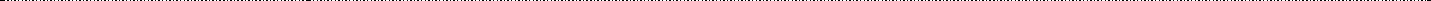 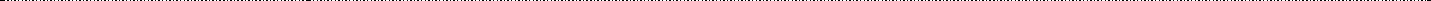 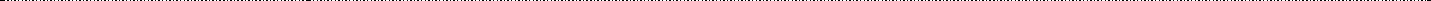 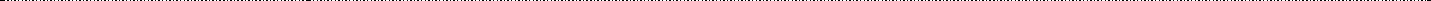 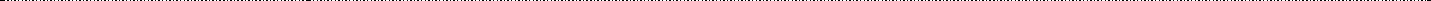 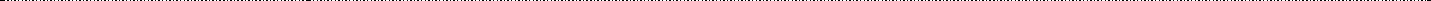 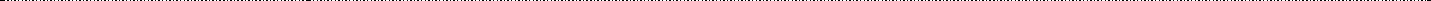 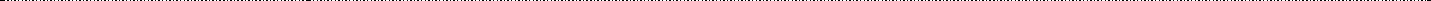 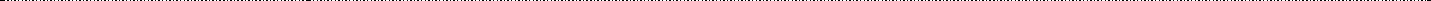 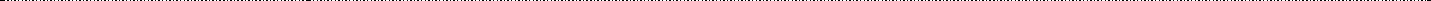 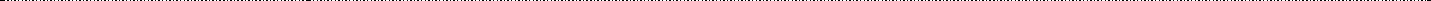 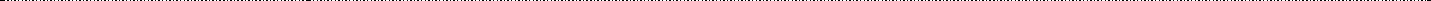 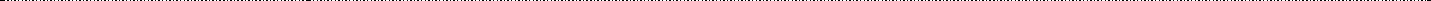 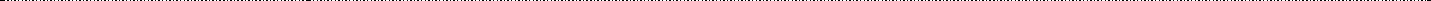 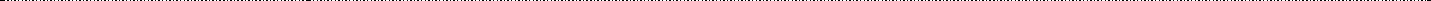 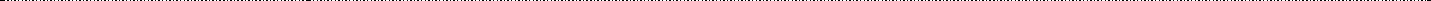 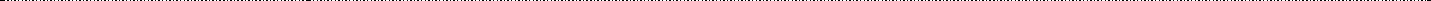 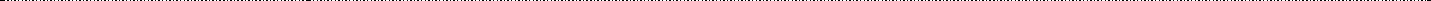 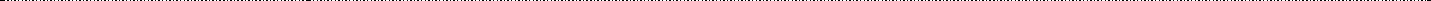 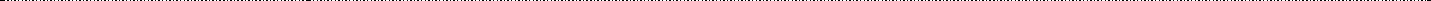 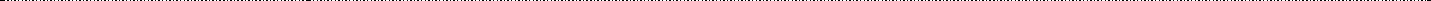 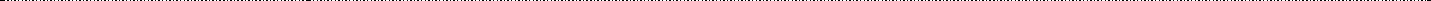 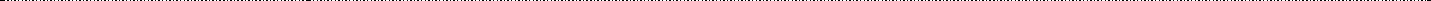 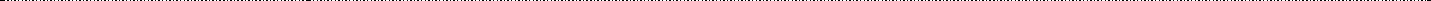 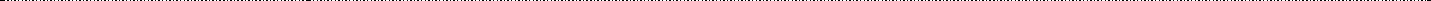 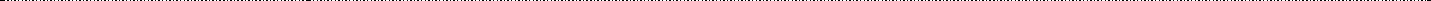 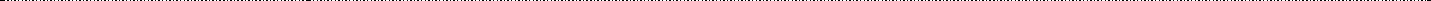 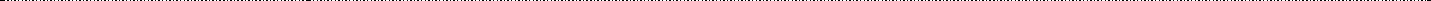 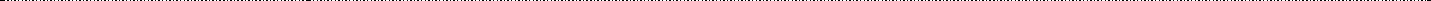 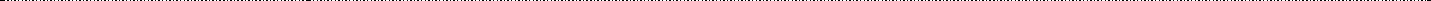 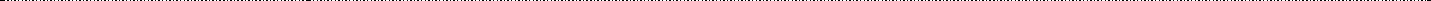 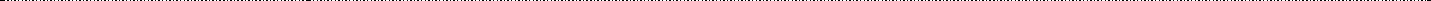 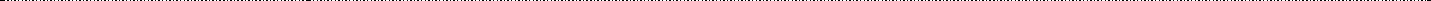 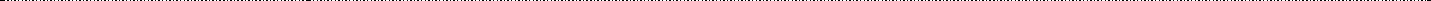 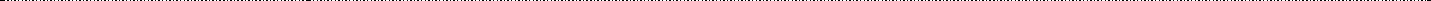 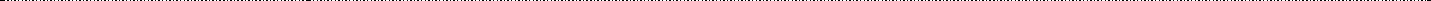 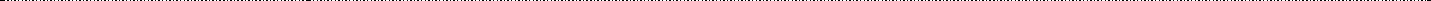 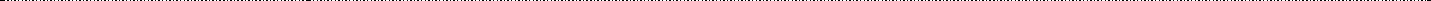 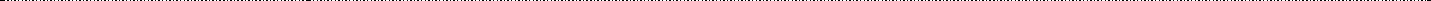 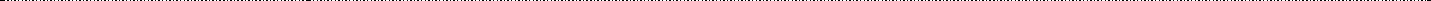 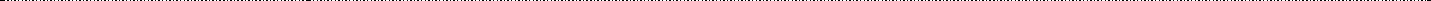 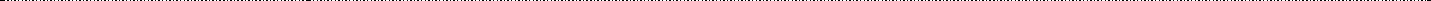 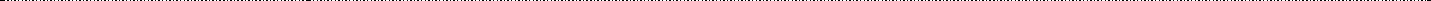 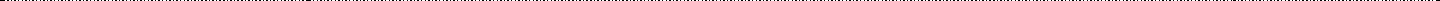 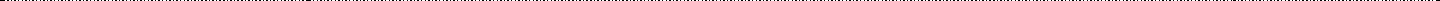 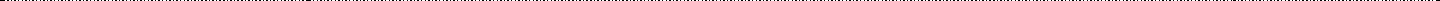 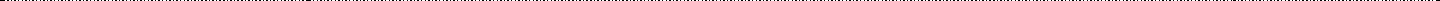 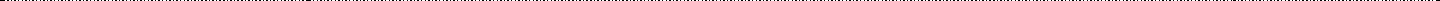 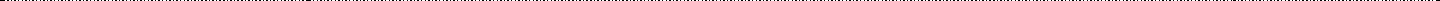 붙임붙임공개 ‧ 부분공개 및 비공개 목록(2021년)공개 ‧ 부분공개 및 비공개 목록(2021년)□ 정보공개 공개목록□ 정보공개 공개목록□ 정보공개 공개목록□ 정보공개 공개목록□ 정보공개 공개목록□ 정보공개 공개목록□ 정보공개 공개목록순번청구일자청구일자청구일자청구일자청구내용담당부서101/0101/0101/01∙ 폐분말 소화기 처리내역안전환경팀 외2201/0601/0601/06∙ 언론사 주최 및 주관 포럼 등! 후원내역홍보기획팀301/0801/0801/08∙ 공공기관 민간위탁 운영현황전부서401/2001/2001/20∙ 산업안전보건 규정 및 매뉴얼안전환경팀 외1502/0202/0202/02∙ 2021년> 1월? 생산문서 목록홍보기획팀602/1002/1002/10∙ 도내 삼다수 생수병H 발생 현황영업1팀703/0303/0303/03∙ 친환경제품 사용에O 관한 정보공개 요청구매팀803/0403/0403/04∙ 장애인U 주차장, 충전 인프라\ 현황총무팀] 외4903/0903/0903/09∙ 온실가스 감축결과 자료총무팀1003/1303/1303/13∙ 캐드관련정보관리팀1103/1703/1703/17∙ 제주삼다수 수질검사결과품질관리팀1203/2503/2503/25∙ 임직원p 휴양소q 운영 제도 진행 여부노사협력팀1303/2903/2903/29∙ 기관대상 소송사건 패소율 및 승소율전략기획팀1403/3103/3103/31∙ 임대주택 정보 자료주거복지팀1504/2204/2204/22∙ 삼다수 관련 정보품질관리팀1604/2204/2204/22∙ 2020년> 사회적기업 우선구매실적구매팀1705/1405/1405/14∙ 채용 품질연구 5급 서류심사 기준인사교육팀1805/2305/2305/23∙ 취재지원 현황홍보기획팀1905/2605/2605/26∙ 지방공기업) 재정지원금 현황전략기획팀2005/2805/2805/28∙ 아시아-태평양 스티비 어워즈 예산 내역홍보기획팀2106/0106/0106/01∙ 면접 성적인사교육팀2206/1306/1306/13∙ 마스크a 관련총무팀] 외22306/1806/1806/18∙ 기부 후원금사회공헌팀2407/0907/0907/09∙ 제새동기(AED 등)« 비치, 유지관리 현황총무팀] 외42507/1107/1107/11∙ 주택관리상 관련 법령에® 근거한 하자의i 범위 등주거복지팀2607/2707/2707/27∙ 광역자치단체 산하기관 현황전략기획팀2707/2707/2707/27∙ 석면해체제거 용역 발주계획총무팀] 외82808/0408/0408/04∙ 기존주택 매입임대사업 매입공고 정보주거복지팀2908/1708/1708/17∙ 삼다수 관련 정보자료생산기획팀 외3순번청구일자청구내용담당부서담당부서담당부서담당부서3008/30∙ 2021년> 공공기관 사회적가치 운영현황전부서전부서전부서3108/31∙ 제주삼다수 수질검사결과품질관리팀품질관리팀품질관리팀품질관리팀3209/01∙ 역대 사장 또는 이사장 관련 정보 요청전략기획팀전략기획팀전략기획팀전략기획팀3309/07∙ 하자담보책임기간 등! 하자관련 법령 등주거복지팀주거복지팀주거복지팀주거복지팀3409/08∙ 제주삼다수 수질검사결과품질관리팀품질관리팀품질관리팀품질관리팀3509/23∙ 기존주택 매입사업 공고에¼ 관한 정보주거복지팀주거복지팀주거복지팀주거복지팀3609/27∙ 지자체i 공기업 운영 혁신형황 등인사교육팀 외4인사교육팀 외4인사교육팀 외4인사교육팀 외43710/20∙ 공공기관 업무용] 휴대폰y 사용현황총무팀총무팀총무팀3810/22∙ 결산서재무회계팀 외1재무회계팀 외1재무회계팀 외1재무회계팀 외13911/04∙ 제주삼다수 정보 요청품질관리팀품질관리팀품질관리팀품질관리팀4011/10∙ 언론사 주최 ESGÆ 관련 행사 참가 협찬내역∙ 언론사 주최 ESGÆ 관련 행사 참가 협찬내역홍보기획팀홍보기획팀홍보기획팀홍보기획팀4111/11∙ 출판 인쇄 현황전부서전부서전부서4211/23∙ 급여명세서Í 발급 현황자료인사교육팀인사교육팀인사교육팀인사교육팀4312/08∙ 삼다수 매출금액 등재무회계팀재무회계팀재무회계팀재무회계팀4412/09∙ 정보공개 교육실적홍보기획팀홍보기획팀홍보기획팀홍보기획팀4512/26∙ 감사부서 문서 열람권한 현황감사팀감사팀감사팀□ 부분공개 목록□ 부분공개 목록□ 부분공개 목록□ 부분공개 목록순번청구일자청구내용부분공개 사유부분공개 사유부분공개 사유담당부서102/25∙ 삼다수 생수 포장 단가7호7호설비자재팀설비자재팀204/01∙ 삼다수 계약 관련5호, 7호5호, 7호마켓기획팀마켓기획팀306/21∙ 기존주택 매입임대사업 현황5호5호주거복지팀주거복지팀406/25∙ 삼다수 관련정보7호7호마켓기획팀마켓기획팀507/28∙ 최근 2년간 홍보비$ 내역7호7호마켓기획팀마켓기획팀609/01∙ 제주형 공공임대주택 공급전략수립× 등1호, 8호1호, 8호개발2팀712/04∙ 출장비W 내역 청구7호7호전부서□ 비공개 목록□ 비공개 목록□ 비공개 목록순번청구일자청구내용비공개 사유비공개 사유비공개 사유담당부서------